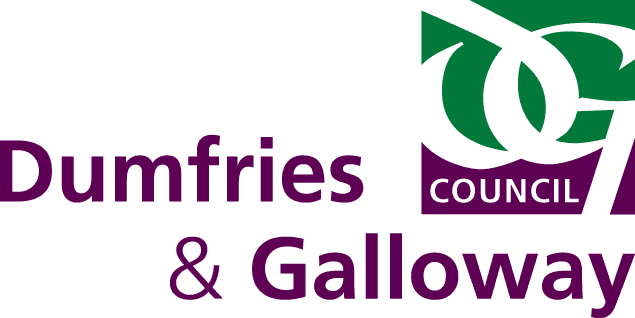 ANIMAL WELFARE ESTABLISHMENTApplication for Licence Legal Notes: An Animal Welfare Establishment means, a place, or places, in Scotland where— (a)relevant animals that have been abandoned or otherwise separated from their keeper including as a result of a relevant relinquishment or a relevant seizure, or(b)sick, injured or captured relevant animals that were previously living in a wild state,are kept for their care.   The activity (operating an animal welfare establishment) is only carried on by a person if at least— (a) 8 relevant animals, except for any animal under the age of 4 months if it was born within the animal welfare establishment or received into the establishment together with its mother, or(b) 5 dogs or equines,are kept at the same time by that person at the animal welfare establishment for their care. FEES:Initial Grant or Renewal of licence: £214.00*Variation: £107.00**To be ratified.PAYMENT:Payment can be made by the following – Credit/Debit Card – by calling Dumfries and Galloway Council’s Trading Standards on 030 33 33 3000I, the undersigned, do hereby apply for a Licence to keep an Animal Welfare Establishment and do hereby declare the above particulars to be true and complete to the best of my knowledge and belief.  I also agree to the details provided in the shaded area will be published on Dumfries & Galloway Council’s Website.Business Name(State if Sole Trader, Company, Partnership or otherwise and also if Voluntary Organisation)Address of Animal Welfare Establishment plus that of Multiple Locations.(All animals at each place will count towards the threshold.)Postcode of Animal Welfare EstablishmentName of Applicant(s)Address of ApplicantLandline Telephone NumberMobile Telephone NumberEmail AddressSpecies of animals being keptNumber of animals being keptIs or has the applicant(s) ever been disqualified; (please insert √)Is or has the applicant(s) ever been disqualified; (please insert √)YesNoUnder the Animal Boarding Establishment 1963, from keeping a boarding establishment for animalsUnder The Animal Welfare (Licensing of Activities Involving Animals) (Scotland) Regulations 2021, from operating Animal Rehoming activities or an Animal Welfare Establishment or from holding a Dog, Cat or rabbit breeders licence.	 Under the Animal Boarding Establishment 1963, from keeping a boarding establishment for animalsUnder The Animal Welfare (Licensing of Activities Involving Animals) (Scotland) Regulations 2021, from operating Animal Rehoming activities or an Animal Welfare Establishment or from holding a Dog, Cat or rabbit breeders licence.	 Under The Pet Animals Act 1951, from keeping a pet shopUnder The Pet Animals Act 1951, from keeping a pet shopUnder the Protection of Animals (Amendment) Act 1954, from having the custody of animalsUnder the Protection of Animals (Amendment) Act 1954, from having the custody of animalsUnder section 28 F (1) and (2) of the Animal Health Act 1981Under section 28 F (1) and (2) of the Animal Health Act 1981Under section 40 (1) and (2) of the Animal Health and Welfare (Scotland) Act 2006Under section 40 (1) and (2) of the Animal Health and Welfare (Scotland) Act 2006Period Licence Applied for (1, 2 or 3 years)This will be determined on the basis of risk.Period Licence Applied for (1, 2 or 3 years)This will be determined on the basis of risk.Signature of ApplicantDateDumfries and Galloway Council Trading StandardsMilitia House English StreetDUMFRIES DG1 2HRTradingStandards@dumgal.gov.uk030 33 33 3000For Official Use OnlyFor Official Use OnlyFor Official Use OnlyFee PaidDate Fee PaidDate Receipt Issued